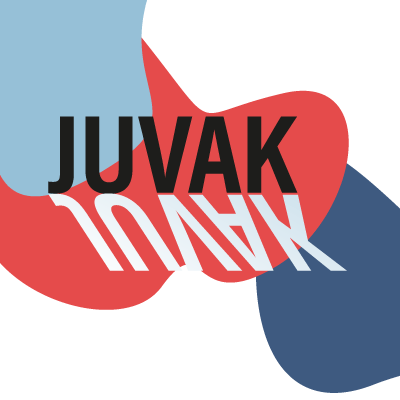 FICHE D’INFORMATIONLors de chaque activité, le jeune doit toujours être en possession de sa carte d’identité et sa carte de sécurité socialeChaque jeune est responsable de ses effets personnels qu’il emmène à l’activité (surtout les objets de valeur : portable, IPod, argents etc.). Le Jugendtreff décline toute responsabilité en cas de perte et/ou de vol d’effets personnels durant les activités.Il est recommandé de prévoir des boissons (eau) et/ou bidon pour chaque activité Veuillez nous signaler  si votre enfant souffre d’une allergie alimentaire ou s’il ne mange pas certains aliments (p.ex. viande, poisson)D’une manière générale, les recommandations sanitaires actuelles de la Direction de la Santé sont à respecter. Le port d’un masque ou de tout autre dispositif permettant de recouvrir le nez et la bouche d’une personne physique est obligatoire à partir de 6 ans. Un jeune qui présente des symptômes ou qui a été placé en quarantaine n‘est plus autorisé à fréquenter le service en question ou de participer à une activité jusqu’à la fin de la quarantaine prononcée par la Direction de la Santé. N’hésitez pas à me contacter si vous avez des questions ou besoin de plus d’informationstél : 621 374 863 ou 26 58 06 29 via mail juvak@judiff.luDa Silva PhilippaJugendtreff Déifferdang asblAdresses et numéros utiles : ACTIVITEDATE – LIEUDEPARTRETOURMATERIELStand up-Paddling & RadeauTim & Marny03.087H50 – 17H30LULTZHAUSEN7H50 – Contournement DIFFERDANGE 7H50– MJ KÄERJENG 8H00 – SCHEIERHAFF SOLEUVRE17H30 – SCHEIERHAFF SOLEUVRE17H40 – MJ KÄERJENG17H30 – Contournement DIFFERDANGE(vieilles) chaussures de sport fermées pour aller à l’eau (pas de tongs/flip-flop ou crocs !)Maillot de bain / affaires de natationServiette de bainSavon/ Affaire de toiletteVêtements de rechangeCrème solaireCasquetteBoissons / Pic-NicGrillade sur place possible (apporter sa propre viande)Alpaka TourYves & Philippa04.08.13h à 19h
HOVELANGE13H30 – SCHEIERHAFF SOLEUVRE 13H40– Contournement DIFFERDANGE 13H50 – MJ KÄERJENG 14H00 – MJ DIPPACH18H00 – MJ DIPPACH 18H10– MJ KÄERJENG 18H20 – Contournement DIFFERDANGE18H30 – SCHEIERHAFF SOLEUVRE Bonnes chaussures pour marcherSac à dosBoissonsCasse-croûteAtelier musiqueBoomwhackersFrancine & Bruno05.08.14h à 18hMJ Soleuvre14h – MJ Soleuvre18h – MJ Soleuvre/Cinéma en plein airFrancine & Diff06.0819h à 22hJugendfabrik19h – Jugendfabrik22h – Jugendfabrik/Ride AdventureTim & Laura07.08.14h à 17HParc L’eh Dudelange13H30 – MJ KÄERJENG13H45 –Contournement DIFFERDANGE14H00 – SCHEIERHAFF SOLEUVRE17H00 –MJ KÄERJENG17H15 - Contournement DIFFERDANGE17h30 - SCHEIERHAFF SOLEUVREVêtements adaptés aux conditions météorologiquesChaussures ferméesBoissons3D Tir à l’arcFrancine & Vlady10.08.7h30 à 18hMarienthal7h30 –  SCHEIERHAFF SOLEUVRE7H40 –Contournement DIFFERDANGE7h50 – MJ KÄERJENG8H00 – MJ DIPPACH17H00 – MJ DIPPACH17H10 - MJ KÄERJENG17H30 – Contournement DIFFERDANGE17H40 - SCHEIERHAFF SOLEUVREMatériel fourni sur placeChaussures fermées pour forêtVêtements adaptés à la météoBoissons ou bidon Repas inclusDIY – Produits de beautéFrancine & Lana11.08.14h à 18hMJ Soleuvre14h – MJ Soleuvre18h – MJ SoleuvreMatériel fourni sur placeRallyeLaura & Animastaff13.08.14h à 19hLuxembourg - ville14H00 – SCHEIERHAFF Soleuvre14H-15- Contournement DIFFERDANGE14H30 - MJ KÄERJENG18H30- MJ KÄERJENG18H45- Contournement DIFFERDANGE19H00 – SCHEIERHAFF SoleuvreBoissonsVêtements adaptés aux conditions météoGeocaching by nightSiggy’s CastleFrancine & Philippa14.08.20h à 01h15Luxembourg-ville20h00 - MJ SoleuvreRetour à domicile vers 1hBlocs-notesBicsBoissons & snacksChaussures adaptéesVêtements adaptés aux conditions météoLampe de pocheWakeboardChangement de date !!!Tim & Yves16.08.10H à 18HGrevenmacher10H00 –Contournement DIFFERDANGE10H15 – SCHEIERHAFF Soleuvre18H00 – SCHEIERHAFF Soleuvre18h15 - Contournement DIFFERDANGE(vieilles) chaussures de sport fermées pour aller à l’eau (pas de tongs/flip-flop ou crocs !)Maillot de bain / affaires de natationServiette de bainSavon/ Affaire de toiletteVêtements de rechangeCrème solaireCasquetteBoissons / Pic-NicGrillade sur place possible (apporter sa propre viande)E-bikeBill + Francine17.08De 10h à 19h30Berdorf10H00 – MJ KÄERJENG 10H10 – MJ DIPPACH10H10 – Contournement Differdange19H30 – Contournement Differdange19H30 – MJ Dippach19h40 -  MJ KÄERJENGSac à dosBoissons & snacksTenue de sportVélo et casque fournis sur placeRepas inclusManga dessinLana18.08.14h à 17hJUGENDFABRIK14H00 – JUGENDFABRIK17H00 – JUGENDFABRIKMatériel fourniDIY Tie-Dye T-shirtLana & Sabina19.08.14H à 17HJUGENDFABRIK14H00 – JUGENDFABRIK17H00 – JUGENDFABRIKMatériel fourniFeu de camp & loup garouFrancine & Bruno20.08.18H à 22HMJ Soleuvre18H00 – MJ Soleuvre22H00 – SoleuvreRepas et boissons inclusTandemJoé & Yves21.08.11H30 à 17HMarienthal12H – Contournement Differdange17H – Contournement DifferdangeChaussures fermées Vêtements adaptés à la météoVêtements de rechangeBoissons ou bidonPic-nicAtelier coutureBucket hatFrancine & Philippa24.0814H – 18H25.0814h- 17hMJ Soleuvre14H00 – MJ Soleuvre18H00 – MJ Soleuvre Matériel fourniPing-PongSoleuvre26.08.14h à 17hScheierhaff Soleuvre14h – Scheierhaff Soleuvre17h – Scheierhaff SoleuvreBoissons ou bidonVêtements et chaussures de sportAirbrushPatrick27.08.14H à 17H14H00 – MJ Käerjeng17H – MJ KäerjengVieux vêtements et chaussures qui peuvent être salis Tournoi Beach soccerDifferdange28 & 29. 0810H à 18HPlace du MarchéDifferdange10H – Place du marché Differdange 18h – Place du marché Differdange Vêtements de sportCrème solaire
CasquetteBoissons ou bidonPic-nicAquasportsVlady & Joé31.08.8H à 18HMarienthal7H30 – Contournement DIFFERDANGE 7H40 – SCHEIERHAFF SOLEUVRE07H50– MJ KÄERJENG 08H00 – MJ DIPPACH17H30 – MJ DIPPACH17H40 – MJ KÄERJENG17H50 – SCHEIERHAFF SOLEUVRE18H00 – Contournement DIFFERDANGE(vieilles) chaussures de sport fermées pour aller à l’eau (pas de tongs/flip-flop ou crocs !)Maillot de bain / affaires de natationServiette de bainSavon/ Affaire de toiletteVêtements de rechangeCrème solaireCasquetteBoissons ou bidon Pic-NicGrillade sur place possible (apporter sa propre viande)AccrobrancheTim & Bruno01.09.10h à 17hDudelange10h20 – Contournement DIFFERDANGE10h30 – SCHEIERHAFF SOLEUVRE16h30 – SCHEIERHAFF SOLEUVRE16h45 – Contournement DIFFERDANGEVêtements de sportsChaussures ferméesBoissons / Pic-NicGrillade sur place possible (apporter sa propre viande)Villa VaubanSabina02.0912h-18hLuxembourg12h40 – Contournement Differdange Déplacement em transport public18h – Contournement DifferdangeDéplacement em transport publicVêtements adaptés aux conditions météoBoissons Pic-nicVisite privée CasematesBruno & Lana3.099h-13hKinnekswissLuxembourg9H20 – Contournement DIFFERDANGE 13H00 –Contournement DIFFERDANGEVêtements chaudsLampe de pocheBoissons & pic-nicSpoken WordLana04.09.14h-17hJugendfabrik14h - Jugendfabrik17h – JugendfabrikBoissons ou bidonFreestyle FootballAcademyDifferdange7 & 8.914h-18hJugendfabrik14h - Jugendfabrik18h – JugendfabrikVêtements de sport Votre propre ballon si possibleBoissons ou bidonBarbecuePatrick10.0918H à 20HJugendfabrik18h – Jugendfabrik20H – JugendfabrikDe l’appétit Veuillez nous informer si votre enfant souffre d’une allergieMJ Soleuvre
75, route de Belvaux
L-4418 SoleuvreTél : 59 34 07Jugendfabrik19 rue du Stade Henri Jungers L-4594 DifferdangeTél : 24 55 87 86MJ Käerjeng3 rue de la Poste L-4939 KäerjengTél : 50 29 20Scheierhaff SoleuvreRue Jean AnenL-4413 Soleuvre
En cas d’empêchement ou d’annulation tél : 621 374 863 ou via mail juvak@judiff.lu
En cas d’empêchement ou d’annulation tél : 621 374 863 ou via mail juvak@judiff.lu
En cas d’empêchement ou d’annulation tél : 621 374 863 ou via mail juvak@judiff.lu